Об организации приема граждан в администрацииЯльчикского сельского поселения  Яльчикского района  в 2022 году        Организовать прием граждан в администрации Яльчикского сельского поселения Яльчикского района Чувашской Республики в 2022 году:График работы по работе с обращениями гражданв администрации Яльчикского  сельского поселенияЯльчикского района Чувашской РеспубликиАдрес: Чувашская Республика, Яльчикский район, с.  Яльчики,  ул. Советская, д. 2Адрес сайта в сети Internet: http://gov.cap.ru/main.asp?govid=541/Адрес электронной почты: yalchiksk@cap.ruПерерыв на обед с 1200 до 1300 часов; выходные дни – суббота, воскресенье, а также нерабочие праздничные дни.Почтовый адрес: 429380,  Чувашская Республика, Яльчикский район, с. Яльчики, ул.  Советская, дом 2, контактные телефоны, телефоны для справок:      8-835- 49-2-51-84.Глава Яльчикскогосельского поселения Яльчикского района                                                                            А.Г. СмирноваЧёваш РеспубликиЕлч.к район.Елч.к Елч.к ял поселений.надминистраций. ХУШУ2022= июн.н 16-м.ш. №29 Елч.к ял.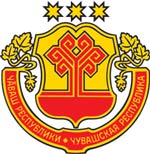 Чувашская  РеспубликаЯльчикский районАдминистрацияЯльчикского сельского поселенияРАСПОРЯЖЕНИЕ16 июня  2022 года № 29с. Яльчики Ф.И.О.ДолжностьСлужебный телефонГрафик приемаСмирнова Алина Геннадьевнаглава Яльчикскогосельского поселения2-51-84Понедельник - пятница,10.00-14.00Левая Ольга Владимировназаместитель главы администрации Яльчикского сельского поселения2-51-84понедельник- пятница,9.00-16.00